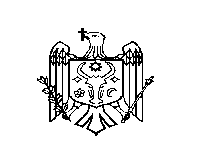 DECIZIE nr. 4/19din 14 septembrie 2017Cu privire la demisia din funcţia de șefal direcției asistență socială și protecția familieiÎn temeiul cererii depuse;În conformitate cu prevederile art. 42 alin. (3), art. 49 și art. 65 alin. (3) a Legii 158 – XVI din 04 iulie 2008 cu privire la funcția publică și statutul funcționarului public, cu modificările și completările ulterioare, și Regulamentului cu privire la ocuparea funcției publice vacante prin concurs aprobat prin Hotărârea Guvernului nr. 201 din 11.03.2009;În baza art. 43 alin (2) şi art. 46 din Legea nr. 436 din 28 decembrie 2006 privind administraţia publică locală, Consiliul raional Ştefan Vodă DECIDE:1. Se demisionează din funcția publică de conducere dna Viorica Nastasiu, șef al direcției asistență socială și protecția familiei, cu acordul părților, din data de 11 septembrie 2017.2. Se declară vacantă funcția publică de conducere șef al direcției asistență socială și protecția familiei.3 Se inițiază procedura de organizare și desfășurare a concursului la funcția publică vacantă de conducere de șef al direcției asistență socială și protecția familiei, prin intermediul serviciului resurse umane și desfășurat de comisia de concurs instituită prin decizia Consiliului raional Ștefan Vodă nr. 7/5 din 09 decembrie 2015.4. Se aprobă conținutul succint al anunțului cu privire la organizarea și desfășurarea concursului la funcția publică vacantă de conducere de șef al direcției asistență socială și protecția familiei, care va fi publicat prin intermediul ziarului local și pagina web a Consiliului raional Ștefan Vodă, conform anexei.5. Se numeşte pentru exercitarea interimatului funcției publice vacante de conducere de șef al direcției asistență socială și protecția familiei dna Tatiana Bostan, șef adjunct al direcției asistență socială și protecția familiei, până la data numirii în funcție a persoanei desemnate învingător al concursului.6. Persoana responsabilă de lucrările de contabilitate a direcției asistență socială și protecția familiei va efectuarea toate calcule şi achitările, conform prevederilor legislaţiei în vigoare.7. Responsabil pentru executarea prezentei decizii se numește dl Eugen Ciobanu, specialist principal, serviciul resurse umane, aparatul președintelui raionului.8. Controlul executării prezentei decizii se atribuie dlui Nicolae Molozea, preşedintele raionului.9. Prezenta decizie se aduce la cunoştinţă:Oficiului teritorial Căuşeni al Cancelariei de stat;Direcției asistență socială și protecția familiei;Persoanelor nominalizate;Prin publicarea pe pagina web și în Monitorul Oficial al Consiliului raional Ștefan Vodă.Preşedintele şedinţei                                                                                  Anatolie CalimanSecretarul Consiliului raional                                                                             Ion ŢurcanAnexa la decizia Consiliului raional Ştefan Vodănr. 4/19 din 14 septembrie 2017AVIZConsiliul raional Ştefan Vodăanunţă concurs pentru ocuparea funcţiei publice vacante de conducerede şef al direcţiei asistenţă socială şi protecţia familiei Dreptul de a participa la concurs îl au cetăţenii Republicii Moldova, care corespund cerinţelor de încadrare în serviciul public, prevăzute de legislaţia în vigoare, precum şi cerinţelor specifice funcţiei publice vacante. Scopul general al funcţiei: Contribuirea la dezvoltarea serviciilor sociale prin implementarea politicii statului în domeniul asistenţei sociale şi promovarea legislaţiei în domeniu.Sarcini de bază: - Organizarea şi dirijarea activităţii eficiente a direcţiei în implementarea şi promovarea legislaţiei în domeniul asistenţei sociale şi a reţelei locale de asistenţi sociali;- Dezvoltarea profesională a funcţionarilor publici şi implementarea politicii de personal din cadrul direcţiei.- Monitorizarea eficacităţii prestării calităţii serviciilor sociale prin efectuarea analizei programelor locale de dezvoltare şi a serviciilor sociale dezvoltate la nivel local şi înaintarea propunerilor privind îmbunătăţirea acestora.Condiţii de participare la concurs.	Condiţii de bază: deţinerea cetăţeniei RM; posedarea limbii de stat; capacitatea deplină de exerciţiu;neatingerea vârstei necesare obţinerii dreptului la pensie pentru limita de vârstă; lipsa antecedentelor penale nestinse pentru infracţiuni săvârşite cu intenţie; neprivarea de dreptul de a ocupa funţii publice;bibliografia concursului se va elibera la momentul depunerii dosarului de participare la concurs de către serviciul resurse umane.    	Cerinţe specifice: Studii superioare, de licenţă sau echivalente, preferabil în domeniul asistenţei sociale, drept, economie sau administraţie publică. Cunoaşterea legislaţiei în domeniu, specificului funcţionării structurilor din domeniu, domeniului managerial strategic, 3 ani de experienţă profesională în domeniu, abilităţi de utilizare a computerului (Word, Excel, Internet), abilităţi de lucru cu informaţia, planificare, organizare, coordonare, analiză şi sinteză, elaborare a documentelor, argumentare, prezentare, instruire, motivare, mobilizare de sine şi a echipei, soluţionare de probleme, aplanare de conflicte, comunicare eficientă.       	Actele necesare: formularul de participare la concurs, copia buletinului de identitate, copiile diplomelor de studii şi a certificatelor de perfecţionare profesională sau specializare, copia carnetului de muncă, cazierul judiciar (se permite depunerea declaraţiei pe propria răspundere privind lipsa antecedentelor penale cu prezentarea ulterioară a cazierului judiciar).       	Actele necesare se vor depune la comisia de organizare a concursului pe parcursul a 20 zile calendaristice de la data publicării avizului, pe adresa: or. Ştefan Vodă, str. Libertăţii, 1 etajul III, biroul specialistului principal, serviciul resurse umane (nr.313). Tel. 242-2-30-51, 0697610227.REPUBLICA MOLDOVACONSILIUL RAIONAL ŞTEFAN VODĂ